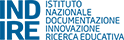 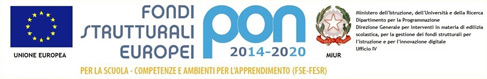 VETF060003 - VITO VOLTERRA Fine moduloIscritti al moduloInizio moduloDenominazione scuola   Modulo   3 Formazione personale amministrativo Modulo 3 Amministrazione digitale e gli strumenti di acquisizione Formazione personale amministrativo Fine moduloCalendario corso Gli orari potranno subire delle variazioni in accordo con l’esperto Iscritti al moduloIscritti al moduloIscritti al moduloIscritti al moduloIscritti al moduloIscritti al moduloCognomeNomeE-MailTelefonoCodice MeccanograficoDenominazioneBASSONICOLETTAVEIS021001@istruzione.it042150122VEIS021001C. SCARPA - E. MATTEICARELLIPAOLAVEIC832007@istruzione.it043150242VEIC832007I.C. S.MICHELE AL TAGLIAMENTOCONTEROMINAVEIC811006@istruzione.it0421789152VEIC811006DON AGOSTINO TONIATTIDI GIULIOLUISAVEPC01000R@istruzione.it0415224845VEPC01000RMARCO FOSCARINI (AN. CONVITTO)DORETTOORNELLAVEIC86300V@istruzione.it0421310254VEIC86300VI.C. RITA LEVI MONTALCINIFLORIANANTONELLAVETF060003@istruzione.it0421339411VETF060003VITO VOLTERRAFRATERMONICAVEIC804003@istruzione.it0421370129VEIC804003GABRIELE D'ANNUNZIOGNESUTTAALESSANDRAVEIC832007@istruzione.it043150242VEIC832007I.C. S.MICHELE AL TAGLIAMENTOMICHELONDANIELAVEIC86300V@istruzione.it0421310254VEIC86300VI.C. RITA LEVI MONTALCINIMILANLINAVEIC811006@istruzione.it0421789152VEIC811006DON AGOSTINO TONIATTIORLANDICRISTINAVEPC01000R@istruzione.it0415224845VEPC01000RMARCO FOSCARINI (AN. CONVITTO)PANCINOFEDERICAVETF060003@istruzione.it0421339411VETF060003VITO VOLTERRARICATTOROSELLAVEIC80500V@istruzione.it0421329088VEIC80500VGUGLIELMO MARCONISCARPAATHENAVEIC804003@istruzione.it0421370129VEIC804003GABRIELE D'ANNUNZIOTREVISIOLANTONELLAVEIS021001@istruzione.it042150122VEIS021001C. SCARPA - E. MATTEITREVISIOLEZIOVEPS04000Q@istruzione.it042152448VEPS04000QGALILEO GALILEIZANETTIROSANNAVEIC80500V@istruzione.it0421329088VEIC80500VGUGLIELMO MARCONIZOGGIACINZIAVEIC809006@istruzione.it0421330760VEIC809006IPPOLITO NIEVOTutorCorso/oreEspertoArgomentidateorarioFregonese mod 3AA-Amministrazione digitale e gli strumenti di acquisizioneSede del corsoITTS VITO VOLTERRASAN DONA’ DI PIAVEFregonese mod 3AA-Amministrazione digitale e gli strumenti di acquisizioneSede del corsoITTS VITO VOLTERRASAN DONA’ DI PIAVEGarlini 8 Strategia e sicurezza nei dati dell’istituzione scolastica, elementi base.8 e 15 settembre9-13Fregonese mod 3AA-Amministrazione digitale e gli strumenti di acquisizioneSede del corsoITTS VITO VOLTERRASAN DONA’ DI PIAVEFregonese mod 3AA-Amministrazione digitale e gli strumenti di acquisizioneSede del corsoITTS VITO VOLTERRASAN DONA’ DI PIAVEDei Rossi 12 Advanced Word Processing11 e 18 settembre (6h)8-14Fregonese mod 3AA-Amministrazione digitale e gli strumenti di acquisizioneSede del corsoITTS VITO VOLTERRASAN DONA’ DI PIAVEFregonese mod 3AA-Amministrazione digitale e gli strumenti di acquisizioneSede del corsoITTS VITO VOLTERRASAN DONA’ DI PIAVETegon 4Collaborazione e comunicazione del gruppo nell’era digitale.7 settembre9-13Fregonese mod 3AA-Amministrazione digitale e gli strumenti di acquisizioneSede del corsoITTS VITO VOLTERRASAN DONA’ DI PIAVEFregonese mod 3AA-Amministrazione digitale e gli strumenti di acquisizioneSede del corsoITTS VITO VOLTERRASAN DONA’ DI PIAVETuretta 8Software e programmi della segreteria digitale, elementi di base.Acquisti online e utilizzo delle piattaforme CONSIP e MEPA. 21  settembre e 9 ottobre12-16Fregonese mod 3AA-Amministrazione digitale e gli strumenti di acquisizioneSede del corsoITTS VITO VOLTERRASAN DONA’ DI PIAVEFregonese mod 3AA-Amministrazione digitale e gli strumenti di acquisizioneSede del corsoITTS VITO VOLTERRASAN DONA’ DI PIAVEGarieri 4Competenze per effettuare le operazioni ordinarie legate alla creazione, formattazione e rifinitura di documenti di elaborazione testi, come lettere, CV e altri documenti; la segreteria digitale.30 settembre9-13